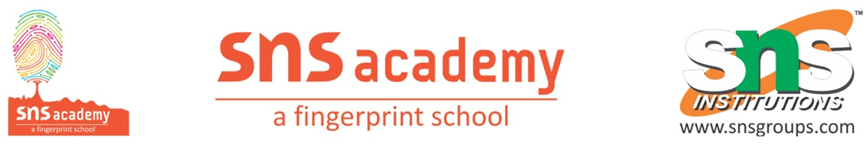   बहुविकल्पी प्रश्न  M. C. Q          पाठ -1 :-    साखी विरह भवन गंतन बसे मंत्र ना लागे कोय भाव स्पष्ट करो जब शरीर में किसी से बिछड़ने का दुख हो तो कोई दवा या मंत्र काम नहीं करता  मंत्र जपने से सेहत अच्छी होती हैजब दुख हो तो मंत्र काम करते हैं  कोई नहींउत्तर :- जब शरीर में किसी से बिछड़ने का दुख हो तो कोई दवाई या मंत्र काम नहीं करता कबीर के अनुसार कौन ज्ञानी बन पाया?मोती पुस्तक पढ़ने वाला  मोटी पुस्तक पढ़ने वाला  दूसरों को ज्ञान देने वाला अज्ञानी उत्तर – मोटी पुस्तक पढ़ने वाला कबीर के अनुसार सुखी कौन है? सांसारिक  लोग जो सोते और खाते हैं अध्यात्मिक लोग  लालची लोग  सांसारिक लोग जो खाते हैं उत्तर – सांसारिक लोग जो सोते और खाते है l दीपक दिखाई देने से अंधेरा कैसे मिट जाता है?कोई भी नहीं बादल दूर होते हैं  अहंकार रूपी माया दूर होती है जब ज्ञानरूपी  दीपक दिखाई देता है माया दूर होती है जब ज्ञान रूपी दीपक दिखाई देता है उत्तर – अहंकार रूपी माया दूर होती है जब ज्ञान रूपी दीपक दिखाई देता है अपने स्वभाव को निर्मल रखने के लिए कबीर ने क्या सुझाव दिया है?निंदक को नमस्ते करने को कहा है निंदक से दूर रहने को कहा है  निंदक को पास रखने को कहा है  निंदा करने को कहा हैउत्तर -निंदक को पास रखने को कहा है  कबीर की साखियां में किन भाषाओं का स्पष्ट प्रभाव दिखाई देता है? अवधि  राजस्थानी भोजपुरी और पंजाबी  सभी उत्तर – सभी साखी का क्या अर्थ है?प्रत्यक्ष ज्ञान साक्ष्य ज्ञान  सांसारिक ज्ञान  मायावी ज्ञान उत्तर - प्रत्यक्ष ज्ञान कभी कैसा प्रकाश फैलाना चाहता है?ज्ञान का घृणा का  दिए का  इनमें से कोई नहीं उत्तर – ज्ञान का पोथी पढ़ि पढ़ि में कौन सा अलंकार है?अनुप्रास  यमक  उपमा श्रेलश उत्तर – अनुप्रास 10-   अषीर का क्या अर्थ है? शब्द पंक्ति  पुस्तक अक्षर उत्तर – अक्षर11.राम और कस्तूरी में क्या समानता है?दोनों तरल पदार्थ है  दोनों सुगंधित है  दोनों वन में रहते हैं  दोनों भीतर स्थित है उत्तर – दोनों भीतर स्थित है 12. कुंडली का अर्थ है?A. नाभि B. छंद C. मलिक D. मन उत्तर – नाभि 13. विरही मनुष्य की स्थिति कैसे होती है    A. वह बहुत खुश रहता है B. वह रोता रहता है C. उस  पर कोई उपाय असर नहीं करताD. वह पागलों जैसा हो जाता है उत्तर – वह पागलों जैसा हो जाता है 14. जिवं तो बौरा होए का आशय है? A. जीवन नहीं रहता B. जीवित रहता है तो पागल जैसा हो जाता है C. जीवित रहने पर सुखी नहीं रहता D. मर जाता है उत्तर – जीवित रहता है तो पागल जैसा हो जाता है 15. मन का आपा खोने का क्या अर्थ है?A. मन का हो जाना B. अपने आप में  खोना C. अहंकार को त्यागना D. अहंकार को अपनाना उत्तर – अहंकार को त्यागना 16. मीठी वाणी का औरों पर क्या प्रभाव पड़ता है?A. दूसरे क्रोधित हो जाते हैंB. दूसरे सुख और संतोष का अनुभव करते हैंC. दूसरे मीठी वाणी सुनकर दुखी हो जाते हैं D. उपर्युक्त सभीउत्तर - दूसरे सुख और संतोष का अनुभव करते हैं17. साखी शब्द किस का तद्भव रूप है A. साक्षीB. साखी C. सखि D. साक्ष्य उत्तर – साखी 18. ईश्वर कण कण में व्याप्त है पर हम उसे देख क्यों नहीं पाते?A. मन में छुपे अहंकार के कारण B. आंखें बंद होने के कारण C. आंखों पर चश्मा होने के कारण D. मन के कारण उत्तर – मन में छिपे अहंकार के कारण 19. कबीर किस बात को लेकर दुखी हैं A. अपनी गरीबी को लेकर B. लोगों को भोग विलास में लिप्त देखकर C. लोगों के अज्ञान को देखकर D. A और B दोनों उत्तर – A और B दोनों 20. घर जलाने से कवि का क्या आशय है?A. घर को नष्ट करना B. सांसारिक मोह माया का त्याग करके वैराग्य धारण करना C. आतंक फैलानाD. समाज से कूड़ा करकट समाप्त करना उत्तर – सांसारिक मोह माया का त्याग करके वैराग्य धारण करना l              मीरा के पद  मीरा  आधी रात को श्रीकृष्ण को कहां मिलना चाहती है?अपने घर पर घर की छत पर यमुना के तट पर  मंदिर मेंउत्तर – यमुना के तट पर मीरा हर रोज सुबह उठकर किस के दर्शन करना चाहती है?श्री राम के  अपने पति के  अपने पिता के  श्री कृष्ण के उत्तर – श्री कृष्ण के मीरा के काव्य की कितनी कृतियां उपलब्ध है? सात -आठ सात -दस चार -पांच कोई नहीं उत्तर – सात -आठ मीरा श्री कृष्ण के दर्शन किस रंग की साड़ी पहनकर करना चाहती है?लाल रंग की योगी रंग  कुसुंबी रंग  रंग बिरंगी उत्तर – कुसुंबी रंग  मेरा श्री कृष्ण के पास रहने के कौन से फायदे बताती है?उसे हमेशा दर्शन प्राप्त होंगे उसे श्रीकृष्ण को याद करने की जरूरत नहीं होगी  उसकी भाव भक्ति का साम्राज्य बढ़ता ही जाएगा  सभी उत्तर – सभी मीरा के भक्ति भाव का साम्राज्य कैसे बढ़ेगा?मीरा के कृष्ण के पास रहने से  मीरा के नृत्य करने से  मीरा के गली-गली घूमने से  मीरा के दोहे लिखने से उत्तर – मीरा के कृष्ण के पास रहने से  बुढतो गजराज राखियो खाटी कुंजर पीर का भाव प्रकट करेंजैसे आपने एरावत को मगरमच्छ से बचाया जैसे आपने इंद्र को मगरमच्छ से बचाया  जैसे आपने भगवान को मगरमच्छ से बचाया  सभीउत्तर – जैसे आपने एरावत को  मगरमच्छ बचाया मेरा श्री कृष्ण को पाने के लिए क्या-क्या करने को तैयार है?बाग बगीचे लगाने को ऊंचे महल बनाने को  दासी बनने को  सभी उत्तर -सभी मीरा ने श्री कृष्ण के रूप सौंदर्य का वर्णन कैसे किया है?पीतांबर मनमोहक के रूप में पीतांबर जन मोहक के रूप में पितांबर के रूप में  किसी रूप में नहीं उत्तर – पितांबर मनमोहक रूप में किस को बचाने के लिए श्री कृष्ण ने नर्सरी का रूप धारण किया था?भक्त प्रहलाद  भक्त ऐरावत  भक्त अहलावत सभी उत्तर – भक्त प्रहलाद मीरा की भक्ति किस तरह की है? दैन्य और मदुर भाव  प्रेम भाव कठोर भाव उदार भाव उत्तर – दैन्य और मदुर भाव मीरा की शादी किससे हुई?मेवाड़ के महाराणा सांगा के कुंवर भोजराज से मेवाड़ के सेनापति से  मेवाड़ के प्रजापति  किसी से नहींउत्तर – मेवाड़ के महाराणा सांगा के कुंवर भोजराज से मीरा की शादी किस आयु में हुई 12 वर्ष की आयु में 11 वर्ष की आयु में  13 वर्ष की आयु में  17 वर्ष की आयु में उत्तर – 13 वर्ष की आयु में  मेरा वृंदावन में क्यों जा बसी थी कृष्ण के लिए रासलीला देखने के लिए  परिवारिक संतापो से मुक्ति पाने के लिए कोई नहींउत्तर – परिवारिक संतापो से मुक्ति पाने के लिए तीनों बाता सरसी का अर्थ स्पष्ट करें मीरा भक्ति के तीनों रूपों का सुख प्राप्त करेगी ( दर्शन स्मरण समर्पण ) मेरा श्री कृष्ण से तीन बातें करेगी  मीरा 3 भजन पूरे करेगी  मीरा श्री कृष्ण से तीन बार मुलाकात करेंगे उत्तर – मेरा भक्ति के तीनों रूपों का सुख प्राप्त करेगी श्याम मने चाकर राखो जी का अर्थ है?हमने शाम को नौकर रख लिया है हे श्याम मुझे दासी बना लो  हे श्याम हमारे यहां नौकरी कर लो  इनमें से कोई नहीं उत्तर – हे श्याम मुझे दासी बना लो मीरा का हृदय क्यों अधीर है?मीरा ने कोई गलत काम किया है  मीरा का हृदय श्री कृष्ण से मिलने के लिए अधीर है  हीरा का हृदय  यमुना तट पर जाने के लिए अधीर है  क्योंकि आधी रात बीत गई है उत्तर – मीरा का हृदय श्री कृष्ण से मिलने के लिए अधीर है  सुमरण पास्यू खर्ची का क्या तात्पर्य है जेब खर्च के रूप में प्रभु स्मरण का उपहार पाऊंगी जेब खर्च के लिए बहुत रुपए मिलेंगे याद करने के लिए पैसे प्राप्त हो जाएंगे  इनमें से कोईउत्तर – जेब खर्च के रूप में प्रभु स्मरण का उपहार पाऊंगी मीराबाई हरि शब्द का प्रयोग किसके लिए कर रही है? भगवान शिव के लिए श्रीराम के लिए  भगवान विष्णु और उनके विभिन्न अवतारों के लिए  ब्रह्मा के लिए उत्तर – भगवान विष्णु और उनके विभिन्न अवतारों के लिए मीरा किसकी भक्त है?राम श्री कृष्ण  कबीर  नारायण उत्तर – श्री कृष्ण        मनुष्यता कौन बहुत दयावान है?ईश्वर राजा शिवि महात्मा बुध परोपकारी लोग उत्तर – ईश्वर ईश्वर का साथ पाने वालों में सबसे बड़ा उदाहरण किसका दिया है? महात्मा बुध महात्मा वीर  महावीर कोई नहींउत्तर – महात्मा बुद्ध मनुष्य को अपने चुने हुए मार्ग पर किस तरह चलना चाहिए?मजबूती से दुखी हृदय से  मनसे  खुशी से उत्तर – खुशी से देवता के गोद में लेंगे?फूलों को  तारों को  बुरे लोगों को परोपकारी अच्छे काम करने वालों उत्तर – परोपकारी अच्छे काम करने वालों को आकाश में कौन खड़े हैं?तारे चांद  सूरज  असंख्य देवता उत्तर – असंख्य देवता हमें किन बातों पर घमंड नहीं करना चाहिए?संपत्ति पर यश पर  अपनों पर  सभी का उत्तर -सभी का कबूतर को बचाने के लिए अपना मास किसने दिया था?रति देव ने उशीनर के राजा शिवि ने  प्रहलाद  राजन उत्तर -उशीनर के राजा शिबी ने रति देव ने कब आखिरी भोजन की थाली दान मे दी थी?जब शादी में थे बातें करते हुए कविता लिखते हुए जब भूख से परेशान थे उत्तर – जब भूख से परेशान थेकवि ने असली मनुष्य किस को माना है जो संसार को भाईचारे का भाव में बांधता है जो दूसरों की चिंता करता है  जो दया और परोपकारी भाव रखता  सभीउत्तर -सभी महा विभूति का क्या अर्थ है?बहुत बड़ा सागर  बहुत बड़ा धन  बहुत बड़ा व्यक्ति देश का राजाउत्तर – बहुत बड़ा धन सहानुभूति चाहिए महा विभूति है यही का क्या भाव है?दया और करुणा का भाव सबसे बड़ा  धन सबसे बड़ा है  दया नहीं करनी चाहिए  दौलत उत्तर – दया और करुणा का भाव सबसे बड़ा धन है कवि ने सबको एक होकर चलने को क्यों कहा है?कल्याण और समृद्धि के लिए आप भी समझना बिगड़ने के लिए  भेदभाव ना हो सभीउत्तर -सभी मनुष्य मात्र बन्धु है से कवि का क्या भाव है?हम सब एक ईश्वर की संतान हैं  हम सब एक हैं  ईश्वर एक है सभी उत्तर – हम सब ईश्वर की संतान है कवि ने किसकी मृत्यु को समृति माना है? परोपकारी व्यक्ति पढ़े लिखे व्यक्ति की  अमीर व्यक्ति की  ज्ञानी की उत्तर -परोपकारी व्यक्ति की इस कविता में कवि  किन मनुष्यों को महान मानते हैं?परोपकारी मनुष्य को  अपना भला करने वाले मनुष्य को  अपने रिश्तेदारों का भला करने वालों  सभी कोउत्तर – परोपकारी मनुष्य को  हमें अपने उचित मार्ग पर कैसे चलना चाहिए प्रसन्नता पूर्वक दुख पूर्वक  चिंतित होकर  क्रोध पूर्वक उत्तर – प्रसंता पूर्वक कवि ने स्वयंभू किसे कहा है?ईश्वर को मनुष्य को समाज को राष्ट्र को उत्तर – ईश्वर को कवि ने बाह्य भेद किसे माना है?रंग के कारण उत्पन्न विनता को  धर्म के कारण उत्पन्न विनता को  जाति के कारण उत्पन्न जनता को  भूषा के कारण उत्पन्न बनता को  उत्तर – धर्म के कारण उत्पन्न जनता अपंक से क्या तात्पर्य है? कीचड़ कमल कीचड़ सहित  कीचड़ रहित उत्तर – कीचड़ रहित उदार व्यक्ति को कौन पूजता है?डर व्यक्ति को घरवाले पूजते हैं उदार व्यक्ति को भगवान पूजते हैं   उदार व्यक्ति को सृष्टि पूजती है  इनमें से कोई नहीं उत्तर – उदार व्यक्ति को सृष्टि पूजती  पर्वत प्रदेश में पावसप्राकृति प्रतिपल अपना रूप क्यों बदल रही है?क्योंकि यह प्रकृति का नियम है प्रकृति बदलती रहती है बादलों और धूप की आंख मिचौनी के कारण दूध के कारण उत्तर – बादलों और धूप की आंख मिचौली के कारण बादलों के छा जाने से क्या होता है?कुछ दिखाई नहीं देता सब सुंदर लगता है  मौसम अच्छा होता है पर्वत अदृश्य हो जाता है उत्तर – पर्वत अदृश्य हो जाता है इस कविता का सौंदर्य किस पर निर्भर करता है?अनेक शब्दों पर चित्रमयी भाषा पर कविता की संगीतमकता पर  शब्दों परउत्तर – कविता की संगीतमाकता पर ऊंचे वृक्ष आसमा की ओर कैसे देखते हैं?शांति से चुपचाप  हंसते हुए  एकटक उत्तर -एकटक इस कविता में कवि ने कौन से परिवर्तनों की बात की है?खनन से होने वाले प्राकृतिक परिवर्तनों की  वर्षा ऋतु की  वर्षा ऋतु से होने वाले परिवर्तनोंउत्तर - वर्षा से होने वाले परिवर्तनोंइस कविता में कवि ने किस का सजीव चित्रण किया है?प्रकृति का  बादलों का झरनों का  पावस ऋतु काउत्तर - पावस ऋतु काइस कविता में किस अलंकार का प्रयोग किया गया है?अनुप्रास  उपमा उपमान  मानवीकरण अलंकारउत्तर – मानवीकरण अलंकारआकांक्षाओं को पाने के लिए किस की आवश्यकता है?शांत मन और चित्त की एकाग्रता की  एकाग्रता की  शांति की  ईश्वर की उत्तर – शांत मन और चित्र की एकाग्रता की शाल के वृक्ष धरती में क्यों धंस गए हैंधरती के हिलने से  धरती के घूमने से भयानक रूप से  वर्षा के भयानक रूप से डर कर उत्तर – वर्षा के भयानक रूप से डरकर पर्वत के हृदय से उठकर वृक्ष आसमान की ओर क्यों देख रहे हैं?वे आसमान को निहार रहे हैं  उनको ऊपर देखना अच्छा लगता है आसमान की तरह ऊंचा उठना चाहते वे सीधे खड़े हैं उत्तर – आसमान की तरह ऊंचा उठना चाहते हैंकवि ने तालाब को दर्पण क्यों कहा है?दोनों पारदर्शी है  दोनों में इंसान चेहरा देख सकता है  रूपक की तरह कविता की सुंदरता बढ़ाने के लिए  सभीउत्तर -सभी सहस्त्र  दृग सुमन से क्या तात्पर्य है हजारों पुष्प हजारों  पुष्प रूपी आंखें हजारों आंखें  आंखों के लिए उत्तर – हजारों पुष्प रूपी आंखें मेखलाकार शब्द का क्या अर्थ है?करघनी के समान गोल गोल  धरती के समान गोल  चांद के समान गोल उत्तर – करघनी के समान गोल यह कविता किसकी अनुभूति देती है? सौंदर्य प्रकृति प्रकृतिक दृश्य  प्राकृतिक सौंदर्य उत्तर – प्राकृतिक सौंदर्य रव शेष रह गए निर्झर का क्या अर्थ है केवल झरना शेष रह गया है झरनों ने आवाज करनी बंद कर दी है  झरने दिखाई देने बंद हो गए हैं, उनकी आवाज गूंजती शेष रह गई है  झरनों के अवशेष दिखाई देते हैं उत्तर – झरने दिखाई देने बंद हो गए हैं उनकी आवाज गूंजती शेष रह गई उड़ गया अचानक लो, भूधर फड़का  पारद के पर का आशय स्पष्ट करश्वेत और चमकीले बादल आकाश में छा गए अचानक पर्वत उड़ गया  काले काले बादल बरसने लगे  पर्वत के टूटने को पर्वत का उड़ना कहा उत्तर – श्वेत और चमकीले बादल आकाश में छा गई धसकर धरा में सभ्य साल का अर्थसाल के वृक्ष अत्यधिक बारिश के कारण धरती में धस गए  साल के वृक्ष टूट गए और धरती पर पड़े हैं  साल के वृक्ष दिखाई नहीं देते क्योंकि आकाश में धूल आ गई  साल के पेड़ बादलों के झुंड में फंसे ऐसे लगते हैं मानव भयभीत होकर धरा में धस गए हो  उत्तर – साल के पेड़ बादलों के झुंड में फंसे ऐसे लगते हैं मानव भयभीत होकर धरा में धंस गए हो दर्पण सब फैला है विशाल में अलंकार है उपमा अलंकार यमक अलंकार  उत्प्रेक्षा अलंकार पुनरुक्ति प्रकाश अलंकारउत्तर - उपमा अलंकारपल-पल परिवर्तित प्रकृति देश से क्या तात्पर्य है?वर्षा ऋतु में पर्वत का सौंदर्य क्षण क्षण में बदलता रहता है वर्षा ऋतु में नदी का सौंदर्य पल-पल बदलता है  वर्षा ऋतु में फूल मुरझा गए  इनमें से कोई नहीं उत्तर – वर्षा ऋतु में पर्वत का सौंदर्य क्षण क्षण बदलता रहता है पहाड़ों की छाती पर झरने कैसे प्रतीत हो रहे हैं?वृक्ष के समान सुंदर प्रतीत हो रहे हैं  विशाल नदियों के समान प्रतीत हो रहे हैं  मोती की लड़ियों के समान सुंदर प्रतीत हो रहे हैं  इनमें से कोई नहीं उत्तर – मोती की लड़ियों के समान सुंदर प्रतीत हो रहे हैं         तोप कविता क्या संदेश देती है?शक्तिशाली व्यक्ति ताकत से ज्यादा देर तक जनता का मुंह बंद नहीं कर सकते  तोप शक्तिशाली है  ब्रिटिश सरकार शक्तिशाली थी  किसी की नहीं उत्तर -Aब्रिटिश सेना ने तोप का प्रयोग क्यों कियभारतीय देशभक्तों का दमन करने के लिए अपनी हुकूमत चलाने के लिए  खुद को शक्तिशाली बनाने के लिए  बातचीत बंद करने के लिए उत्तर -Bबाग में रखी तोप क्या सीख देती है?पूर्वजों की गलतियों का अहसास करवाती है पुरानी गलतियों को ना घर आने की  दोबारा किसी विदेशी पर भरोसा ना करने की  सभी उत्तर -Dविरासत में मिली वस्तुओं के संभाल क्यों की जाती है?पूर्वजों की याद दिलाने के लिए पूर्वजों का आशीर्वाद होती है  पूर्वजों के जीवन के बारे में बताती है सभी उत्तर -Dएक दिन तो होना ही था उसका मुंह बंद इस पंक्ति में कौनसा अलंकार है?रूपक मानवीयकरण  उपमा  अनुप्रास उत्तर -Dतोप जातें जाते लोगो को क्या बताती हुई प्रतीत होती है?उसकी आकृति बहुत बड़ी है  आप सब उसके ऊपर घुड़सवारी करते हैं  वह अपने समय में बहुत शक्तिशाली थी  कोई नहींउत्तर -Cजबर का क्या अर्थ है?जबरदस्त जबरदस्ती  शक्तिशाली  कोई नहींउत्तर - कोई नहींवीरेन का काव्य किस से जुड़ा है?राजनीति से  समाज से बच्चों से  जनसाधारण से उत्तर - जनसाधारण सेकंपनी बाग में आए लड़के तो पर बैठकर क्या करते हैं?तोप चलाते हैं  तस्वीर खींच  दोस्तों को दिखाते हैं तोप पर बैठकर घुड़सवारी करते हैं उत्तर -Dविरासत का क्या अर्थ है?धन  पुरानी वस्तुएं  पुराना खजाना पूर्वजों से मिला धने वस्तुएं उत्तर -Dयह तोप किसने प्रयोग की थी? बुजुर्गों ने झांसी की रानी ने  अंग्रेजों ने 1857 में कोई नहींउत्तर -Cयह तो कब की है  1876186518571657उत्तर -1857कविता के अनुसार तोप कहां रखी गई है प्रवेश द्वार पर शहर में शहर के प्रवेश द्वार में कंपनी बाग के प्रवेश द्वार में उत्तर -Dआखिरकार तोप का मुंह एक दिन बंद क्यों हो जाता है?तोप कुछ समय बाद पुरानी हो जाती तोप खराब हो जाती है तोप समस्या का अंतिम समाधान नहीं  तो प्रयोग करने योग्य नहीं रहती उत्तर -Cपहले 1857 की तोप किस काम आती थी? खेलने के काम आती थी  एक स्थान से दूसरे स्थान जाने के काम आती थी  भारतीय क्रांतिकारियों को मारने के काम आती थी  पक्षियों बच्चों के लिए खिलौने के रूप में काम आती थी उत्तर -Cतोप स्वंय को जबर क्यों कहती है इसमें बड़े बड़े पहिये लगे हुए हैं यह मजबूत लोहे की बनी है  इसने 1857 में अनेक क्रांतिकारियों की धज्जियां उड़ा डाली थी इसको शक्तिशाली व्यक्ति ही चला सकता था उत्तर -Cतो कविता के कवि कौन है?वीरेन  वीरेन डंगवाल महादेवी वर्मा कोई नहींउत्तर -Bतोप को साल में कितनी बार चमकाया जाता है?तीन बार  चार  बार  एक बार  दो बार उत्तर -Dयह तो हमें कहां से मिली है?युद्ध में बुजुर्गों से  विरासत में  बाजार से उत्तर -Cचिड़िया तो पर बैठकर क्या करते हैं?ची ची  दाना चुगती है  इधर-उधर देखती है  गपशप करती है उत्तर -D        आत्मत्राण रविंद्र संगीत किसको कहा जाता है?गीतों को कविताओं को  रविंद्र के गीतों को  किसी को नहीं उत्तर -Cकवि को कौन सा पुरस्कार पहले भारतीय के रूप में मिला?नोबेल पुरस्कार पदम  पद्मा विभूषण  कोई नहींउत्तर -Aसुख के दिनों में कभी क्या करना चाहता है?भजन दूसरों को कोसना  ईश्वर को स्मरण  काम उत्तर -Cकवि ईश्वर से क्या नहीं चाहता है? सुख दुख  सांत्वना  सुख दुख उत्तर-  Cरविंद्र नाथ की कविता की शैली कैसी है?भावात्मक और आत्मकथात्मक कठोर  हास्यत्मक  कोई नहींउत्तर -Aअपनी इच्छाओं की पूर्ति के लिए प्रार्थना के अलावा हम और क्या करते हैं?मेहनत करते हैं दूसरों से प्रेरणा लेते हैं आत्मविश्वास पर भरोसा करते हैं  सभी उत्तर -Dकभी किसे वाहन करना चाहता है?सुख को तानों को रिश्तेदारों को  दुखों को उत्तर -Dकभी संकटों का सामना किस की मदद से करना चाहता है?ईश्वर की कृपा से दोस्तों की मदद से स्वंय  किसी की मदद से नहींउत्तर -Cकवि ने किसके नाहिले की प्रार्थना की है हिमालय के चाँद के  तारों के  आत्मिक बल केउत्तर -Dकवि किस पर विजय पाना चाहता है स्वयं पर दुश्मनों पर  दुखों पर  दोस्तों परउत्तर -Cकवि क्या है?नास्तिक  आस्तिक  पाखंडी साहसी उत्तर -Bकभी इश्वर से प्रार्थना कर का क्या कहता है?उसे मुसीबतों से बचाया जाए  उस पर कोई मुसीबत ना आए  सभी संकटों से लड़ने की शक्ति दे  सभी उत्तर -Cरविंद्र नाथ ठाकुर की कविताओं में किस भाव की अभिव्यक्ति हुई है?राष्ट्रप्रेम मानव प्रेम  अध्यात्म प्रेम  सभी उतर -Dयह कविता मूल रूप से किस भाषा में लिखी गई थी?उर्दू बांग्ला  फारसी  अंग्रेजी उत्तर -Bसुख के दिनों में कभी क्या चाहता है ईश्वर से उसका भरोसा उठ जाए  ईश्वर के मुख को देखता रहे  ईश्वर को भूल जाए  विनम्र होकर ईश्वर का हाल हर पल अनुभव करें उत्तर -Dदुख से गिर जाने और लोगों से ठगे जाने पर कवि का ईश्वर पर विश्वास डगमगा जाता है  कवि ईश्वर पर संदेह नहीं करना चाहता  कवि ईश्वर की करुणा चाहता है  कवि  अनामय रहना चाहता हैउत्तर -Bनिखिल मही द्वारा वंचना करने का आशय स्पष्ट करो सारी पृथ्वी के लोग द्वारा दुख में कवि का साथ देना  सारी पृथ्वी के लोगों द्वारा सुख में कवि को धोखा देना  सारी पृथ्वी के लोगों द्वारा सुख में कभी का साथ देना  सारी पृथ्वी के लोगों द्वारा सुख में साथ और उसे धोखा देना उत्तर -Dनत शिख होकर सुख के दिन में से क्या आशय है?सुख के दिनों में उसके मन में विनय का भाव बना रहे  सुख के दिनों में कभी की गर्दन अकड़ जाए  सुख के दिनों में कभी के मन में अहम भाव आ जाए  उपयुक्त सभी उत्तर -Aकभी परमात्मा से सांत्वना क्यों नहीं चाहता?क्योंकि कभी को परमात्मा पर विश्वास नहीं क्योंकि कभी दया की भीख नहीं मांगना चाहता  क्योंकि कभी के अनुसार सांत्वना से दुख कम नहीं होते  क्योंकि कभी दुख को महसूस करना चाहता है उत्तर -Dकवि परमात्मा से क्या प्रार्थना करता है?कवि चाहता है कि परमात्मा उसे सांत्वना के दो शब्द कहे कवि परमात्मा से प्रार्थना करता है कि उसके दुख को कम कर दे कवि परमात्मा से दुखों पर विजय प्राप्त करने की शक्ति चाहता है  सभी उत्तर -C